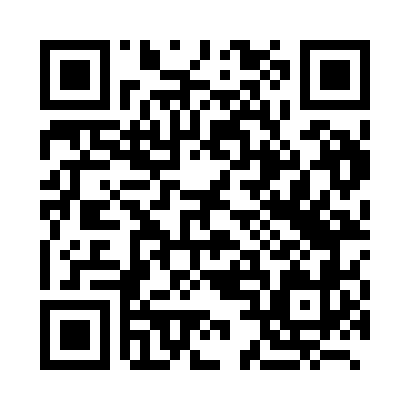 Prayer times for Ilovat, RomaniaMon 1 Apr 2024 - Tue 30 Apr 2024High Latitude Method: Angle Based RulePrayer Calculation Method: Muslim World LeagueAsar Calculation Method: HanafiPrayer times provided by https://www.salahtimes.comDateDayFajrSunriseDhuhrAsrMaghribIsha1Mon5:287:091:336:027:579:322Tue5:267:071:326:037:589:343Wed5:237:061:326:047:599:354Thu5:217:041:326:048:019:375Fri5:197:021:326:058:029:396Sat5:177:001:316:068:039:407Sun5:156:581:316:078:049:428Mon5:126:561:316:088:069:439Tue5:106:551:306:098:079:4510Wed5:086:531:306:108:089:4711Thu5:066:511:306:108:099:4812Fri5:046:491:306:118:119:5013Sat5:016:481:296:128:129:5214Sun4:596:461:296:138:139:5315Mon4:576:441:296:148:159:5516Tue4:556:421:296:148:169:5717Wed4:526:411:286:158:179:5918Thu4:506:391:286:168:1810:0019Fri4:486:371:286:178:2010:0220Sat4:466:361:286:188:2110:0421Sun4:436:341:286:188:2210:0622Mon4:416:321:276:198:2310:0723Tue4:396:311:276:208:2510:0924Wed4:376:291:276:218:2610:1125Thu4:356:271:276:228:2710:1326Fri4:326:261:276:228:2810:1527Sat4:306:241:276:238:2910:1628Sun4:286:231:266:248:3110:1829Mon4:266:211:266:258:3210:2030Tue4:246:201:266:258:3310:22